2018年度工作报告书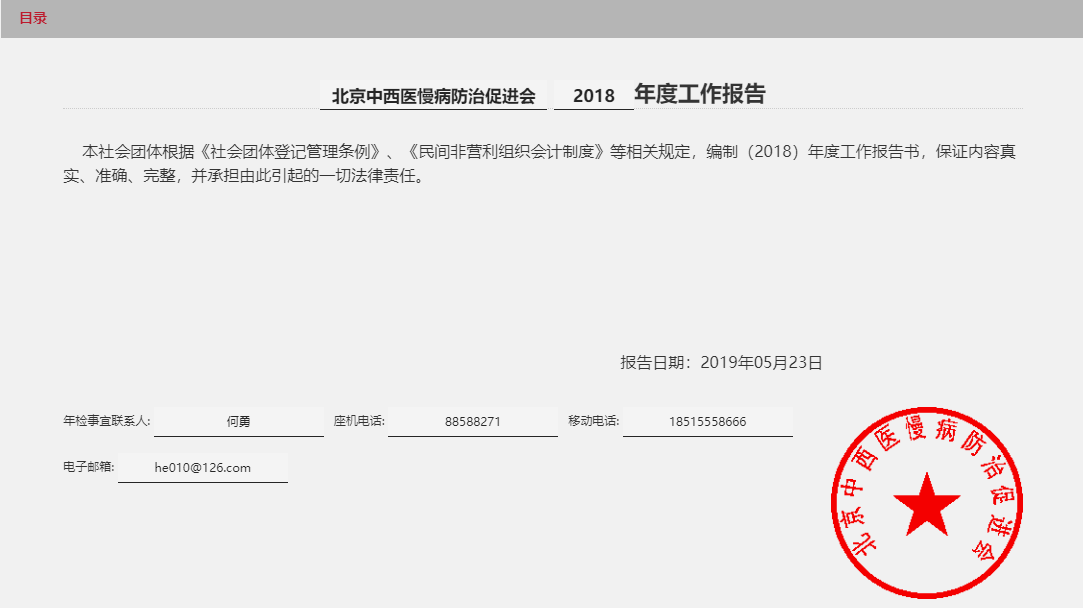 年检事宜联系人：何勇    电话：88588271     移动电话：（必填）18515558666年检目录一、基本信息二、内部建设情况三、接受监督管理情况四、财务会计报告五、总结和计划六、其他需要说明的情况七、监事会意见八、业务主管单位审查意见九、登记管理机关审查意见年报目录一、内部治理情况二、分支机构、实体机构情况三、本年度收入情况四、业务活动情况五、人力资源情况六、党建活动情况七、国际交流与合作情况一、基本信息二、内部建设情况	（一）本年度登记、备案事项变更情况（二）本年度会议及换届情况    	注：未按章程规定换届、开会的，请在“六、其他需要说明的情况”中说明相关情况.	（三）内部管理情况三、接受监督管理情况四、财务会计报告（一）资产负债表财务负责人签字：                                          日期：（二）业务活动表财务负责人签字：                                           日期：（三）现金流量表财务负责人签字：                                        日期：五、总结和计划2018年年度业务活动总体情况和2019年年度工作计划简要六、其他需要说明情况    		七、监事会意见八、业务主管单位审查意见日期: 业务主管单位签章：九、登记管理机关审查意见一、内部治理情况（一）理事会人员情况注：如贵会设立常务理事会，请将常务理事会成员放在表格中最前面（二）监事会人员情况（三）名誉职务人员情况二、分支机构、实体机构情况（一）分支机构情况表 （二）实体机构情况表（三）境外分支机构表三、本年度收入情况（一）会费（二）接受捐赠资助和使用情况（单位：人民币元）（三）接受政府资助、政府购买、承办委托收入注：“绩效评价”一栏请填购买主体对项目的评价，并附证明材料，于年检盖章时一并提交我办四、开展活动情况 （一）开展业务活动情况注：该表请认真填写，作为社团开展活动评价标准，至少填写3项2、参与脱贫攻坚和精准救助情况填表说明：1.本年度参与脱贫攻坚和精准救助项目”，参与脱贫攻坚和精准救助的社会组织需填写，未参与的不用填写。2.援助京外省区的项目，受援地区选择“京外省区”，下拉菜单包括：河北、内蒙古、西藏、新疆、青海、湖北、河南，以及我国其他省、自治区、直辖市。下划线处填写具体地点。北京市精准救助项目，受援地区选择“北京（精准救助）”。3.援助京外省区的项目，帮扶领域包括：产业帮扶、就业帮扶、教育帮扶、健康帮扶、志愿帮扶、异地扶贫帮扶、生态环境治理、其他帮扶。北京市精准救助项目，帮扶领域包括：助医、助学、助就业、助生活、志愿服务、其他等。2.援助京外省区的项目，受援地区选择“京外省区”，下拉菜单包括：河北、内蒙古、西藏、新疆、青海、湖北、河南、北京，以及我国其他省、自治区、直辖市。下划线处填写具体地点。北京市精准救助项目，受援地区选择“北京（精准救助）”。3.援助京外省区的项目，帮扶领域包括：产业帮扶、就业帮扶、教育帮扶、健康帮扶、志愿帮扶、异地扶贫帮扶、生态环境治理、其他帮扶。北京市精准救助项目，帮扶领域包括：助医、助学、助就业、助生活、志愿服务、其他等。五、人力资源情况六、党建工作情况填表说明：1.从业人员是指在秘书处等内设机构的全职工作人员；2.党组织名称、上级党组织名称请严格按照党组织成立批复红头文件填写；3.流动党员是指由于就业或居住地变化等原因，在较长的时间内无法正常参加正式组织关系所在党组织活动的党员。4.党建指导员“是否派驻党建指导员”，选“是”须填写党建指导员相关信息，选“否”不用填写。5.党组织信息“是否建立党组织”，选“是”须填写党组织相关信息，选“否”不用填写；6.党员信息党员总数=专职党员+兼职党员=正式党员+预备党员，流动党员数应不大于党员总数。党员详细信息列表需填写的党员信息行数应与党员总数相等。党员详细信息列表中涉及“是”或“否”的选项，选“否”后相关信息不用填写。7.党建活动开展情况“党组织组建以来发展党员情况”、“年度组织生活”，未建立党组织的不用填写。8.从业人员青年人数是指18-35周岁的青年人数；28周岁以下团员人数是指计入共青团，具有团籍的人数；年满28周岁至35周岁以下团员人数是指加入共青团且保留团籍的党员（一般是专、兼职团干部）。七、国际交流与合作情况（一）国际合作项目（最主要的三项）（二）参加国际会议（最主要的三项）（三）参加国际组织（最主要的三个）（四）组团出国（境）访问（最主要的三次）近三年以来对外活动的主要成绩和典型案例学术性社团附加表公益慈善类社团附加表（四）业务活动开展情况1、本年度公益慈善项目开展情况（多项活动可新增）说明：1、项目介绍应包括项目内容、运行时间、目标、受益方、已经取得或预期成效及项目合作方等。2、上述项目应当包括专项基金开展的公益项目。（十）慈善组织公开募捐备案情况          中关村社会组织专项活动情况统计表一中关村社会组织专项活动情况统计表二名    称北京中西医慢病防治促进会北京中西医慢病防治促进会北京中西医慢病防治促进会北京中西医慢病防治促进会北京中西医慢病防治促进会北京中西医慢病防治促进会北京中西医慢病防治促进会北京中西医慢病防治促进会北京中西医慢病防治促进会北京中西医慢病防治促进会北京中西医慢病防治促进会北京中西医慢病防治促进会北京中西医慢病防治促进会业务主管单位无(中关村)无(中关村)无(中关村)无(中关村)无(中关村)无(中关村)无(中关村)无(中关村)无(中关村)无(中关村)无(中关村)无(中关村)无(中关村)业务范围开展慢性病防治技术的研发；学术交流；技术成果转化；专业技术培训咨询会展；出版编辑内部刊物；政府委托事项；国际交流合作。开展慢性病防治技术的研发；学术交流；技术成果转化；专业技术培训咨询会展；出版编辑内部刊物；政府委托事项；国际交流合作。开展慢性病防治技术的研发；学术交流；技术成果转化；专业技术培训咨询会展；出版编辑内部刊物；政府委托事项；国际交流合作。开展慢性病防治技术的研发；学术交流；技术成果转化；专业技术培训咨询会展；出版编辑内部刊物；政府委托事项；国际交流合作。开展慢性病防治技术的研发；学术交流；技术成果转化；专业技术培训咨询会展；出版编辑内部刊物；政府委托事项；国际交流合作。开展慢性病防治技术的研发；学术交流；技术成果转化；专业技术培训咨询会展；出版编辑内部刊物；政府委托事项；国际交流合作。开展慢性病防治技术的研发；学术交流；技术成果转化；专业技术培训咨询会展；出版编辑内部刊物；政府委托事项；国际交流合作。开展慢性病防治技术的研发；学术交流；技术成果转化；专业技术培训咨询会展；出版编辑内部刊物；政府委托事项；国际交流合作。开展慢性病防治技术的研发；学术交流；技术成果转化；专业技术培训咨询会展；出版编辑内部刊物；政府委托事项；国际交流合作。开展慢性病防治技术的研发；学术交流；技术成果转化；专业技术培训咨询会展；出版编辑内部刊物；政府委托事项；国际交流合作。开展慢性病防治技术的研发；学术交流；技术成果转化；专业技术培训咨询会展；出版编辑内部刊物；政府委托事项；国际交流合作。开展慢性病防治技术的研发；学术交流；技术成果转化；专业技术培训咨询会展；出版编辑内部刊物；政府委托事项；国际交流合作。开展慢性病防治技术的研发；学术交流；技术成果转化；专业技术培训咨询会展；出版编辑内部刊物；政府委托事项；国际交流合作。性质类别学术性学术性学术性学术性学术性公益慈善公益慈善公益慈善公益慈善公益慈善公益慈善公益慈善公益慈善登记证号00119810011981统一代码统一代码统一代码统一代码统一代码统一代码统一代码511100003354687999511100003354687999511100003354687999511100003354687999登记证书到期日2023-04-112023-04-112023-04-112023-04-112023-04-112023-04-112023-04-112023-04-112023-04-112023-04-112023-04-112023-04-112023-04-11成立时间2015-03-242015-03-24注册资金注册资金注册资金注册资金注册资金注册资金注册资金300000元

300000元

300000元

300000元

法定代表人姓名何青性别女女女女女女出生日期出生日期出生日期1969-10-15法定代表人政治面貌群众学历本科本科本科本科本科本科社团职务社团职务社团职务理事长(会长、主席)法定代表人移动电话13911699995座机座机座机座机座机座机座机88588271885882718858827188588271住    所北京市海淀区北洼路45号百花文化产业园C座（北楼）101-1005室北京市海淀区北洼路45号百花文化产业园C座（北楼）101-1005室住所类型住所类型住所类型住所类型住所类型住所类型住所类型租赁租赁租赁租赁是否合署办公⊙是〇否⊙是〇否网站地址网站地址网站地址网站地址网站地址网站地址网站地址www.ccpp010.org.cnwww.ccpp010.org.cnwww.ccpp010.org.cnwww.ccpp010.org.cn办公电话885888271885888271电子邮件电子邮件电子邮件电子邮件电子邮件电子邮件电子邮件jzyx010@163.comjzyx010@163.comjzyx010@163.comjzyx010@163.com会　　员单位会员数量单位会员数量99个人会员数量个人会员数量个人会员数量个人会员数量个人会员数量130130130130理事长（会长）姓名何青何青性别性别性别性别女出生日期出生日期出生日期1969-10-15理事长（会长）政治面貌群众群众学历学历学历学历本科移动电话移动电话移动电话13651121806理事长（会长）任职日期2018-03-012018-03-01（原）工作单位及职务（原）工作单位及职务（原）工作单位及职务（原）工作单位及职务（原）工作单位及职务中视财富国际文化传媒（北京）有限公司  总经理中视财富国际文化传媒（北京）有限公司  总经理中视财富国际文化传媒（北京）有限公司  总经理中视财富国际文化传媒（北京）有限公司  总经理秘书长姓名何勇何勇性别性别性别性别男出生日期出生日期出生日期1973-03-29秘书长政治面貌中共党员中共党员学历学历学历学历本科移动电话移动电话移动电话18515558666秘书长任职日期2018-01-012018-01-01（原）工作单位及职务（原）工作单位及职务（原）工作单位及职务（原）工作单位及职务（原）工作单位及职务中关村精准医学基金会   副会长中关村精准医学基金会   副会长中关村精准医学基金会   副会长中关村精准医学基金会   副会长秘书长产生方式选举选举是否专职是否专职是否专职是否专职是否专职⊙是〇否⊙是〇否⊙是〇否⊙是〇否举办刊物公开发行的刊物种类公开发行的刊物种类无无无无内部资料性刊物种类内部资料性刊物种类内部资料性刊物种类内部资料性刊物种类内部资料性刊物种类无无资质是否具有免税资格是否具有免税资格〇是⊙否〇是⊙否〇是⊙否〇是⊙否〇是⊙否免税金额（元）免税金额（元）免税金额（元）资质是否认定为慈善组织是否认定为慈善组织□是☑否□是☑否□是☑否□是☑否□是☑否认定时间认定时间认定时间资质是否取得公开募捐资格证书是否取得公开募捐资格证书□是☑否□是☑否□是☑否□是☑否□是☑否取得证书时间取得证书时间取得证书时间事项（点击“□”选取）事项（点击“□”选取）办理情况批准时间变更名称〇是⊙否□ 已办理 □ 正办理 □ 未办理变更住所⊙是〇否☑ 已办理 □ 正办理 □ 未办理2018-10-19变更注册基金〇是⊙否□ 已办理 □ 正办理 □ 未办理变更法定代表人〇是⊙否□ 已办理 □ 正办理 □ 未办理变更主管单位〇是⊙否□ 已办理 □ 正办理 □ 未办理变更业务范围〇是⊙否□ 已办理 □ 正办理 □ 未办理修改章程〇是⊙否□ 已办理 □ 正办理 □ 未办理最高权力机构：□会员大会☑会员代表大会□会员大会☑会员代表大会是否设立常务理事会：☑是□否章程规定章程规定换届或会议情况换届或会议情况换届或会议情况会员（代表）大会（5）年一届

会员（代表）大会（5）年一届

最近一次换届大会时间为（2018-01-01）

最近一次换届大会时间为（2018-01-01）

最近一次换届大会时间为（2018-01-01）

会员（代表）大会一年0次

会员（代表）大会一年0次

最近一次会员（代表）大会时间为（2019-12-05）

最近一次会员（代表）大会时间为（2019-12-05）

最近一次会员（代表）大会时间为（2019-12-05）

理事会一年至少2次

理事会一年至少2次

本年度召开理事会（1）次

本年度召开理事会（1）次

本年度召开理事会（1）次

常务理事会一年至少4次

常务理事会一年至少4次

本年度召开常务理事会（1）次

本年度召开常务理事会（1）次

本年度召开常务理事会（1）次

各项制度建设情况法人证书保管、使用制度☑ 档案管理制度☑ 考核奖惩制度☑ 印章保管、使用制度☑ 民主决策制度☑ 财务及固定资产管理制度☑ 工作人员聘用制度☑ 薪酬管理制度☑ 办公及安全制度☑ 分支（代表）机构管理制度☑ 重大事项报告制度☑ 捐赠公示制度☑ 业务培训制度☑法人证书保管、使用制度☑ 档案管理制度☑ 考核奖惩制度☑ 印章保管、使用制度☑ 民主决策制度☑ 财务及固定资产管理制度☑ 工作人员聘用制度☑ 薪酬管理制度☑ 办公及安全制度☑ 分支（代表）机构管理制度☑ 重大事项报告制度☑ 捐赠公示制度☑ 业务培训制度☑法人证书保管、使用制度☑ 档案管理制度☑ 考核奖惩制度☑ 印章保管、使用制度☑ 民主决策制度☑ 财务及固定资产管理制度☑ 工作人员聘用制度☑ 薪酬管理制度☑ 办公及安全制度☑ 分支（代表）机构管理制度☑ 重大事项报告制度☑ 捐赠公示制度☑ 业务培训制度☑法人证书保管、使用制度☑ 档案管理制度☑ 考核奖惩制度☑ 印章保管、使用制度☑ 民主决策制度☑ 财务及固定资产管理制度☑ 工作人员聘用制度☑ 薪酬管理制度☑ 办公及安全制度☑ 分支（代表）机构管理制度☑ 重大事项报告制度☑ 捐赠公示制度☑ 业务培训制度☑法人证书保管、使用制度☑ 档案管理制度☑ 考核奖惩制度☑ 印章保管、使用制度☑ 民主决策制度☑ 财务及固定资产管理制度☑ 工作人员聘用制度☑ 薪酬管理制度☑ 办公及安全制度☑ 分支（代表）机构管理制度☑ 重大事项报告制度☑ 捐赠公示制度☑ 业务培训制度☑法人证书保管、使用制度☑ 档案管理制度☑ 考核奖惩制度☑ 印章保管、使用制度☑ 民主决策制度☑ 财务及固定资产管理制度☑ 工作人员聘用制度☑ 薪酬管理制度☑ 办公及安全制度☑ 分支（代表）机构管理制度☑ 重大事项报告制度☑ 捐赠公示制度☑ 业务培训制度☑法人证书保管、使用制度☑ 档案管理制度☑ 考核奖惩制度☑ 印章保管、使用制度☑ 民主决策制度☑ 财务及固定资产管理制度☑ 工作人员聘用制度☑ 薪酬管理制度☑ 办公及安全制度☑ 分支（代表）机构管理制度☑ 重大事项报告制度☑ 捐赠公示制度☑ 业务培训制度☑法人证书保管、使用制度☑ 档案管理制度☑ 考核奖惩制度☑ 印章保管、使用制度☑ 民主决策制度☑ 财务及固定资产管理制度☑ 工作人员聘用制度☑ 薪酬管理制度☑ 办公及安全制度☑ 分支（代表）机构管理制度☑ 重大事项报告制度☑ 捐赠公示制度☑ 业务培训制度☑财务资产银行账户人民币开户银行人民币开户银行中国建设银行股份有限公司中国建设银行股份有限公司中国建设银行股份有限公司中国建设银行股份有限公司中国建设银行股份有限公司财务资产银行账户开户名称开户名称中国建设银行股份有限公司北京西钓鱼台支行中国建设银行股份有限公司北京西钓鱼台支行账号账号11001175500053000266财务资产银行账户外币开户银行外币开户银行财务资产银行账户开户名称开户名称账号账号财务资产财务核算是否独立 财务核算是否独立 ⊙是〇否⊙是〇否税务登记税务登记☑国税 ☑地税□未登记☑国税 ☑地税□未登记财务资产专职财会人员数专职财会人员数33其中具有从业资格人数其中具有从业资格人数33财务资产执行会计制度执行会计制度☑《民间非营利组织会计制度》□其他会计制度☑《民间非营利组织会计制度》□其他会计制度☑《民间非营利组织会计制度》□其他会计制度☑《民间非营利组织会计制度》□其他会计制度☑《民间非营利组织会计制度》□其他会计制度☑《民间非营利组织会计制度》□其他会计制度财务资产财务软件财务软件财政部、民政部联合监制的《民间非营利组织财务会计软件》：财政部、民政部联合监制的《民间非营利组织财务会计软件》：财政部、民政部联合监制的《民间非营利组织财务会计软件》：财政部、民政部联合监制的《民间非营利组织财务会计软件》：财政部、民政部联合监制的《民间非营利组织财务会计软件》：财政部、民政部联合监制的《民间非营利组织财务会计软件》：财务资产财务软件财务软件☑已使用  □计划使用  □不使用☑已使用  □计划使用  □不使用☑已使用  □计划使用  □不使用☑已使用  □计划使用  □不使用☑已使用  □计划使用  □不使用☑已使用  □计划使用  □不使用财务资产使用票据使用票据票据类型发放机关票据类型发放机关票据类型发放机关票据类型发放机关票据类型发放机关票据类型发放机关财务资产使用票据使用票据会费票据捐赠票据税务发票行政事业性收费票据中央单位内部往来结算票据其他1:  其他2:会费票据捐赠票据税务发票行政事业性收费票据中央单位内部往来结算票据其他1:  其他2:会费票据捐赠票据税务发票行政事业性收费票据中央单位内部往来结算票据其他1:  其他2:会费票据捐赠票据税务发票行政事业性收费票据中央单位内部往来结算票据其他1:  其他2:会费票据捐赠票据税务发票行政事业性收费票据中央单位内部往来结算票据其他1:  其他2:会费票据捐赠票据税务发票行政事业性收费票据中央单位内部往来结算票据其他1:  其他2:2017年度年检结论

2017年度年检结论

合格合格□已完成整改并提交整改报告□未整改□已完成整改并提交整改报告□未整改□已完成整改并提交整改报告□未整改□已完成整改并提交整改报告□未整改□已完成整改并提交整改报告□未整改评估情况是否参评☑是□否☑是□否评估时间评估时间评估时间2018年

2018年

评估情况评估结果2A2A有效期至有效期至有效期至2020年

2020年

举办评比达标表彰活动情况共举办（0）项，批准（0）项



评比达标表彰活动名称评比达标表彰活动名称评比达标表彰活动名称是否批准是否批准是否批准批准部门批准部门举办评比达标表彰活动情况共举办（0）项，批准（0）项



是否是否是否行政处罚是否受到过行政处罚？行政处罚时间行政处罚种类行政处罚种类其他行政处罚详细行政处罚实施机关行政处罚实施机关违法行为行政处罚☑是□否2018-05-20警告警告执法大队执法大队超业务范围,监管不力编制单位：北京中西医慢病防治促进会

编制单位：北京中西医慢病防治促进会

编制单位：北京中西医慢病防治促进会

编制单位：北京中西医慢病防治促进会

日期：2019-03-14

日期：2019-03-14

日期：2019-03-14

单位：元资产行次年初数期末数负债和净资产行次年初数期末数流动资产：流动负债：货币资金1431351.59313195.03短期借款6100短期投资200应付款项6285515250015应收款项30389734.55应付工资6300预付账款400应交税金651165.056235.61存货800预收账款6640248.99132303.54待摊费用900预提费用7100一年内到期的长期债权1500预计负债7200其他流动资产1800一年内到期的长期负债7400流动资产合计20431351.59702929.58其他流动负债7800流动负债合计80126929.04388554.15长期投资：长期股权投资2100长期负债：长期债权投资2400长期借款8100长期投资合计300.000.00长期应付款8400其他长期负债8800固定资产：长期负债合计900.000.00固定资产原价3100减：累计折旧3200受托代理负债：固定资产净值330.000.00受托代理负债9100在建工程3400文物文化资产3500负债合计100126929.04388554.15固定资产清理3800固定资产合计400.000.00无形资产：无形资产4100净资产：非限定性净资产101304422.55314375.43受托代理资产：限定性净资产10500受托代理资产5100净资产合计110304422.55314375.43资产总计60431351.59702929.58负债和净资产总计120431351.59702929.58编制单位：中西医慢病防治促进会

编制单位：中西医慢病防治促进会

编制单位：中西医慢病防治促进会

编制单位：中西医慢病防治促进会

（截止到2018年12月31日）    

（截止到2018年12月31日）    

（截止到2018年12月31日）    

（截止到2018年12月31日）    

单位：元单位：元项  目行次上年末数上年末数上年末数上年末数本年累计数本年累计数本年累计数本年累计数本年累计数项  目行次非限定性限定性限定性合计非限定性限定性限定性合计合计一、收  入其中：捐赠收入156840.510056840.5110060000100600.00100600.00会费收入212966000129660.0019708.740019708.7419708.74提供服务收入3156734.9500156734.95141227.3700141227.37141227.37商品销售收入40000.000000.000.00政府补助收入50000.000000.000.00投资收益60000.000000.000.00其他收入920000200.00101500010150.0010150.00收入合计11343435.460.000.00343435.46271686.110.000.00271686.11271686.11二、费  用（一）业务活动成本12182170.4600182170.46227645.0300227645.03227645.03其中：人员费用1300000.000000.000.00日常费用14182170.4600182170.46227645.0300227645.03227645.03固定资产折旧15000000.000000.000.00税费160000.000000.000.00（二）管理费用21637950063795.0028516.20028516.2028516.20（三）筹资费用240000.000000.000.00（四）其他费用282359.28002359.285572005572.005572.00费用合计35248324.740.000.00248324.74261733.230.000.00261733.23261733.23三、限定性净资产转为非限定性净资产400000.000000.000.00四、净资产变动额（若为净资产减少额，以“-”号填列）4595110.720095110.729952.88009952.889952.88编制单位：中西医慢病防治促进会

截止2018年12月31日



截止2018年12月31日

截止2018年12月31日

截止2018年12月31日

单位：元项  目项  目行次金  额金  额一、业务活动产生的现金流量：一、业务活动产生的现金流量：      接受捐赠收到的现金      接受捐赠收到的现金11060010600      收取会费收到的现金      收取会费收到的现金219708.7419708.74      提供服务收到的现金      提供服务收到的现金3236371.26236371.26      销售商品收到的现金      销售商品收到的现金400      政府补助收到的现金      政府补助收到的现金500      收到的其他与业务活动有关的现金      收到的其他与业务活动有关的现金8410104.53410104.53                          现金流入小计                          现金流入小计13676784.53676784.53      提供捐赠或者资助支付的现金      提供捐赠或者资助支付的现金1400      支付给员工以及为员工支付的现金      支付给员工以及为员工支付的现金1595009500      购买商品、接受服务支付的现金      购买商品、接受服务支付的现金16227645.03227645.03      支付的其他与业务活动有关的现金      支付的其他与业务活动有关的现金19557796.06557796.06                          现金流出小计                          现金流出小计23794941.09794941.09业务活动产生的现金流量净额业务活动产生的现金流量净额24-118156.56-118156.56二、投资活动产生的现金流量：二、投资活动产生的现金流量：      收回投资所收到的现金       收回投资所收到的现金 2500      取得投资收益所收到的现金      取得投资收益所收到的现金2600      处置固定资产和无形资产所收回的现金      处置固定资产和无形资产所收回的现金2700      收到的其他与投资活动有关的现金      收到的其他与投资活动有关的现金3000                          现金流入小计                          现金流入小计340.000.00      购建固定资产和无形资产所支付的现金      购建固定资产和无形资产所支付的现金3500      对外投资所支付的现金      对外投资所支付的现金3600      支付的其他与投资活动有关的现金      支付的其他与投资活动有关的现金3900                          现金流出小计                          现金流出小计430.000.00投资活动产生的现金流量净额投资活动产生的现金流量净额440.000.00三、筹资活动产生的现金流量：三、筹资活动产生的现金流量：      借款所收到的现金      借款所收到的现金4500      收到的其他与筹资活动有关的现金      收到的其他与筹资活动有关的现金4800                          现金流入小计                          现金流入小计500.000.00      偿还借款所支付的现金      偿还借款所支付的现金5100      偿付利息所支付的现金      偿付利息所支付的现金5200      支付的其他与筹资活动有关的现金      支付的其他与筹资活动有关的现金5500                          现金流出小计                          现金流出小计580.000.00筹资活动产生的现金流量净额筹资活动产生的现金流量净额590.000.00四、汇率变动对现金的影响额四、汇率变动对现金的影响额6000五、现金及现金等价物净增加额五、现金及现金等价物净增加额61002018年北京中西医慢病防治促进会业务活动情况及2019年度工作计划
2018年是突飞猛进的一年，这一年，紧紧围绕促进会项目工作为中心，在为促进会及各项目小组提供优质服务的同时，也积极参加民政局的各项业务培训。认真组织会计核算，规范各项基础工作，并加强财务制度的内部控制。站在财务管理和战略管理的角度，以成项目中心，资金为纽带，不断提高服务质量。严格遵守管理制度，执行民政局的各项规章，认真履行职责，社会组织不同于企业，项目活动需要人员的专业性更高、更强。项目管理人员业务保到精益求精，对自己的项目认真负责。
2018年主要工作
2018年是促进会成长的一年，全年开展的项目有（1）老兵敬礼项目，（2）关爱母亲项目（3）以爱之名还你光明项目“白内障免费手术”全国公益行计划有中关村精准医学基金会温暖视觉专项基金管理委员会具体执行，联合以北京同仁眼科医院为主的全国20多家三甲医院眼科30名专家，向社会各界公开资金募集，截至2018年底，为全国范围内符合条件的100名白内障患者免费实施手术。
2018年是奠定基础的一年，学习的一年，协会工作需要更加专业的管理人员，这就使我们必须加强学习业务知识，财务更需要对项目核算精益求精。2018年财务部按照《民非企业会计制度》的要求着手进行的会计模块的初始化工作，对会计科目，核算项目，部门设置，会计报表等格式，按照民非会计制度的规定，并针对平时会计的核算，归集和分配，目前虽然会计软件版本较低，但经过分配后基本能够满足核算要求。预计2019年随着促进会的发展本年的慈善活动逐渐增加，各部门应全力配合协会的发展，对人员的专业性要求也会越来越高，我们会组织员工加强业务练兵增长专业知识。
2019年工作计划
2019年是走向成熟的一年，对财务部要求会更加严格，专业性更强，促进会全体人员会努力提高业务水平。积极进取，强化监督管理职能，有力保证工作的有序进行。一是继续按照章程规定，做好公益慈善类学术研讨，发挥行业优势，为实现“健康中国2030”奋斗目标而努力。二是积极开展业务活动，让社会各界爱心人士能凝聚社会力量积极参与到公益行动。三是提供内部管理，优化内部结构，为促进会的全面发展注入新活力，不断推动促进会向好向上发展。

本促进2018年末应收款项389734.55元，主要是关联单位间的资金往来，其中应收到捐赠款90000元，应收到付中关村精准医学基金会往来资金310000元（支付410000，收100000），点亮蓝灯童心共融关爱自闭症儿童幕田峪长城公益活动门票（基金会垫付）10260元。
2019年我们会更加努力地开展会业务活动，进一步扩大促进会影响力，为社团事业做出更大的贡献。监事意见：监事会认为北京中西医慢病防治促进会2018年严格按照该促进会章程业务范围开展活动，无违法违纪行为，符合财务规定，希望继续保持。
2019年会业务活动逐步展开，面临的困难和机遇并存，业务发展形势和全方位的管理工作任务依然繁重，请继续保持高度的热情投入到下一阶段的工作中。

不合格序号姓名社团职务性别出生年月政治面貌现职/离退休工作单位单位性质职务级别审批状态批准时间是否领薪1蔡顺利常务副理事长(常务副会长、常务副主席)男1955-04-21中共党员现职清大德仁科技有限公司民营企业副总经理否2何青理事长(会长、主席)女1969-10-15群众现职中视财富国际文化传媒（北京）有限公司 民营企业总经理否3李明霞副理事长(副会长、副主席)女1965-09-18共青团员现职御康名医(北京)健康医疗研究院民营企业院长否4汪永平副理事长(副会长、副主席)男1969-03-12共青团员现职大包会(北京)展览有限公司民营企业总经理否5刘林副理事长(副会长、副主席)男1969-09-13中共党员现职中西医肿瘤防治专家委员会民营企业副秘书长否6何勇秘书长男1973-03-29中共党员现职中关村精准医学基金会其他副社长无已完成审批2016-03-03是7温健民理事长(会长、主席)男1957-03-04中共预备党员现职幸福财富(北京)自然科学研究院民营企业副院长否年度社团理事会（ 7 ）人，常务理事会（ 1  ）人，负责人（ 7  ）人，其中70岁以上负责人（ 0 ）人。









年度社团理事会（ 7 ）人，常务理事会（ 1  ）人，负责人（ 7  ）人，其中70岁以上负责人（ 0 ）人。









年度社团理事会（ 7 ）人，常务理事会（ 1  ）人，负责人（ 7  ）人，其中70岁以上负责人（ 0 ）人。









年度社团理事会（ 7 ）人，常务理事会（ 1  ）人，负责人（ 7  ）人，其中70岁以上负责人（ 0 ）人。









年度社团理事会（ 7 ）人，常务理事会（ 1  ）人，负责人（ 7  ）人，其中70岁以上负责人（ 0 ）人。









年度社团理事会（ 7 ）人，常务理事会（ 1  ）人，负责人（ 7  ）人，其中70岁以上负责人（ 0 ）人。









年度社团理事会（ 7 ）人，常务理事会（ 1  ）人，负责人（ 7  ）人，其中70岁以上负责人（ 0 ）人。









年度社团理事会（ 7 ）人，常务理事会（ 1  ）人，负责人（ 7  ）人，其中70岁以上负责人（ 0 ）人。









年度社团理事会（ 7 ）人，常务理事会（ 1  ）人，负责人（ 7  ）人，其中70岁以上负责人（ 0 ）人。









年度社团理事会（ 7 ）人，常务理事会（ 1  ）人，负责人（ 7  ）人，其中70岁以上负责人（ 0 ）人。









年度社团理事会（ 7 ）人，常务理事会（ 1  ）人，负责人（ 7  ）人，其中70岁以上负责人（ 0 ）人。









年度社团理事会（ 7 ）人，常务理事会（ 1  ）人，负责人（ 7  ）人，其中70岁以上负责人（ 0 ）人。









年度社团理事会（ 7 ）人，常务理事会（ 1  ）人，负责人（ 7  ）人，其中70岁以上负责人（ 0 ）人。









年度社团理事会（ 7 ）人，常务理事会（ 1  ）人，负责人（ 7  ）人，其中70岁以上负责人（ 0 ）人。









年度社团理事会（ 7 ）人，常务理事会（ 1  ）人，负责人（ 7  ）人，其中70岁以上负责人（ 0 ）人。









领导干部兼职情况：领导干部兼职情况：领导干部兼职情况：领导干部兼职情况：领导干部兼职情况：领导干部兼职情况：领导干部兼职情况：领导干部兼职情况：领导干部兼职情况：领导干部兼职情况：领导干部兼职情况：领导干部兼职情况：领导干部兼职情况：领导干部兼职情况：领导干部兼职情况：现职 ：公务员兼职：县处级（ 0 ）人，其中完成审批（ 0 ）人；厅局级（ 0 ）人，其中完成审批（ 0 ）人；省部级（ 0 ）人，其中完成审批（ 0 ）人。











现职 ：公务员兼职：县处级（ 0 ）人，其中完成审批（ 0 ）人；厅局级（ 0 ）人，其中完成审批（ 0 ）人；省部级（ 0 ）人，其中完成审批（ 0 ）人。











现职 ：公务员兼职：县处级（ 0 ）人，其中完成审批（ 0 ）人；厅局级（ 0 ）人，其中完成审批（ 0 ）人；省部级（ 0 ）人，其中完成审批（ 0 ）人。











现职 ：公务员兼职：县处级（ 0 ）人，其中完成审批（ 0 ）人；厅局级（ 0 ）人，其中完成审批（ 0 ）人；省部级（ 0 ）人，其中完成审批（ 0 ）人。











现职 ：公务员兼职：县处级（ 0 ）人，其中完成审批（ 0 ）人；厅局级（ 0 ）人，其中完成审批（ 0 ）人；省部级（ 0 ）人，其中完成审批（ 0 ）人。











现职 ：公务员兼职：县处级（ 0 ）人，其中完成审批（ 0 ）人；厅局级（ 0 ）人，其中完成审批（ 0 ）人；省部级（ 0 ）人，其中完成审批（ 0 ）人。











现职 ：公务员兼职：县处级（ 0 ）人，其中完成审批（ 0 ）人；厅局级（ 0 ）人，其中完成审批（ 0 ）人；省部级（ 0 ）人，其中完成审批（ 0 ）人。











现职 ：公务员兼职：县处级（ 0 ）人，其中完成审批（ 0 ）人；厅局级（ 0 ）人，其中完成审批（ 0 ）人；省部级（ 0 ）人，其中完成审批（ 0 ）人。











现职 ：公务员兼职：县处级（ 0 ）人，其中完成审批（ 0 ）人；厅局级（ 0 ）人，其中完成审批（ 0 ）人；省部级（ 0 ）人，其中完成审批（ 0 ）人。











现职 ：公务员兼职：县处级（ 0 ）人，其中完成审批（ 0 ）人；厅局级（ 0 ）人，其中完成审批（ 0 ）人；省部级（ 0 ）人，其中完成审批（ 0 ）人。











现职 ：公务员兼职：县处级（ 0 ）人，其中完成审批（ 0 ）人；厅局级（ 0 ）人，其中完成审批（ 0 ）人；省部级（ 0 ）人，其中完成审批（ 0 ）人。











现职 ：公务员兼职：县处级（ 0 ）人，其中完成审批（ 0 ）人；厅局级（ 0 ）人，其中完成审批（ 0 ）人；省部级（ 0 ）人，其中完成审批（ 0 ）人。











现职 ：公务员兼职：县处级（ 0 ）人，其中完成审批（ 0 ）人；厅局级（ 0 ）人，其中完成审批（ 0 ）人；省部级（ 0 ）人，其中完成审批（ 0 ）人。











现职 ：公务员兼职：县处级（ 0 ）人，其中完成审批（ 0 ）人；厅局级（ 0 ）人，其中完成审批（ 0 ）人；省部级（ 0 ）人，其中完成审批（ 0 ）人。











现职 ：公务员兼职：县处级（ 0 ）人，其中完成审批（ 0 ）人；厅局级（ 0 ）人，其中完成审批（ 0 ）人；省部级（ 0 ）人，其中完成审批（ 0 ）人。











离退休：公务员兼职:乡科级和乡科级以下（ 0 ）人，其中完成审批（ 0 ）人；县处级（ 0 ）人，其中完成审批（ 0 ）人；厅局级（ 0 ）人，其中完成审批（ 0 ）人；省部级（ 0 ）人，其中完成审批（ 0 ）人。















离退休：公务员兼职:乡科级和乡科级以下（ 0 ）人，其中完成审批（ 0 ）人；县处级（ 0 ）人，其中完成审批（ 0 ）人；厅局级（ 0 ）人，其中完成审批（ 0 ）人；省部级（ 0 ）人，其中完成审批（ 0 ）人。















离退休：公务员兼职:乡科级和乡科级以下（ 0 ）人，其中完成审批（ 0 ）人；县处级（ 0 ）人，其中完成审批（ 0 ）人；厅局级（ 0 ）人，其中完成审批（ 0 ）人；省部级（ 0 ）人，其中完成审批（ 0 ）人。















离退休：公务员兼职:乡科级和乡科级以下（ 0 ）人，其中完成审批（ 0 ）人；县处级（ 0 ）人，其中完成审批（ 0 ）人；厅局级（ 0 ）人，其中完成审批（ 0 ）人；省部级（ 0 ）人，其中完成审批（ 0 ）人。















离退休：公务员兼职:乡科级和乡科级以下（ 0 ）人，其中完成审批（ 0 ）人；县处级（ 0 ）人，其中完成审批（ 0 ）人；厅局级（ 0 ）人，其中完成审批（ 0 ）人；省部级（ 0 ）人，其中完成审批（ 0 ）人。















离退休：公务员兼职:乡科级和乡科级以下（ 0 ）人，其中完成审批（ 0 ）人；县处级（ 0 ）人，其中完成审批（ 0 ）人；厅局级（ 0 ）人，其中完成审批（ 0 ）人；省部级（ 0 ）人，其中完成审批（ 0 ）人。















离退休：公务员兼职:乡科级和乡科级以下（ 0 ）人，其中完成审批（ 0 ）人；县处级（ 0 ）人，其中完成审批（ 0 ）人；厅局级（ 0 ）人，其中完成审批（ 0 ）人；省部级（ 0 ）人，其中完成审批（ 0 ）人。















离退休：公务员兼职:乡科级和乡科级以下（ 0 ）人，其中完成审批（ 0 ）人；县处级（ 0 ）人，其中完成审批（ 0 ）人；厅局级（ 0 ）人，其中完成审批（ 0 ）人；省部级（ 0 ）人，其中完成审批（ 0 ）人。















离退休：公务员兼职:乡科级和乡科级以下（ 0 ）人，其中完成审批（ 0 ）人；县处级（ 0 ）人，其中完成审批（ 0 ）人；厅局级（ 0 ）人，其中完成审批（ 0 ）人；省部级（ 0 ）人，其中完成审批（ 0 ）人。















离退休：公务员兼职:乡科级和乡科级以下（ 0 ）人，其中完成审批（ 0 ）人；县处级（ 0 ）人，其中完成审批（ 0 ）人；厅局级（ 0 ）人，其中完成审批（ 0 ）人；省部级（ 0 ）人，其中完成审批（ 0 ）人。















离退休：公务员兼职:乡科级和乡科级以下（ 0 ）人，其中完成审批（ 0 ）人；县处级（ 0 ）人，其中完成审批（ 0 ）人；厅局级（ 0 ）人，其中完成审批（ 0 ）人；省部级（ 0 ）人，其中完成审批（ 0 ）人。















离退休：公务员兼职:乡科级和乡科级以下（ 0 ）人，其中完成审批（ 0 ）人；县处级（ 0 ）人，其中完成审批（ 0 ）人；厅局级（ 0 ）人，其中完成审批（ 0 ）人；省部级（ 0 ）人，其中完成审批（ 0 ）人。















离退休：公务员兼职:乡科级和乡科级以下（ 0 ）人，其中完成审批（ 0 ）人；县处级（ 0 ）人，其中完成审批（ 0 ）人；厅局级（ 0 ）人，其中完成审批（ 0 ）人；省部级（ 0 ）人，其中完成审批（ 0 ）人。















离退休：公务员兼职:乡科级和乡科级以下（ 0 ）人，其中完成审批（ 0 ）人；县处级（ 0 ）人，其中完成审批（ 0 ）人；厅局级（ 0 ）人，其中完成审批（ 0 ）人；省部级（ 0 ）人，其中完成审批（ 0 ）人。















离退休：公务员兼职:乡科级和乡科级以下（ 0 ）人，其中完成审批（ 0 ）人；县处级（ 0 ）人，其中完成审批（ 0 ）人；厅局级（ 0 ）人，其中完成审批（ 0 ）人；省部级（ 0 ）人，其中完成审批（ 0 ）人。















事业单位人员兼职：（ 0 ）人，其中完成审批（ 0 ）人。



事业单位人员兼职：（ 0 ）人，其中完成审批（ 0 ）人。



事业单位人员兼职：（ 0 ）人，其中完成审批（ 0 ）人。



事业单位人员兼职：（ 0 ）人，其中完成审批（ 0 ）人。



事业单位人员兼职：（ 0 ）人，其中完成审批（ 0 ）人。



事业单位人员兼职：（ 0 ）人，其中完成审批（ 0 ）人。



事业单位人员兼职：（ 0 ）人，其中完成审批（ 0 ）人。



事业单位人员兼职：（ 0 ）人，其中完成审批（ 0 ）人。



事业单位人员兼职：（ 0 ）人，其中完成审批（ 0 ）人。



事业单位人员兼职：（ 0 ）人，其中完成审批（ 0 ）人。



事业单位人员兼职：（ 0 ）人，其中完成审批（ 0 ）人。



事业单位人员兼职：（ 0 ）人，其中完成审批（ 0 ）人。



事业单位人员兼职：（ 0 ）人，其中完成审批（ 0 ）人。



事业单位人员兼职：（ 0 ）人，其中完成审批（ 0 ）人。



事业单位人员兼职：（ 0 ）人，其中完成审批（ 0 ）人。



国有企业人员兼职：（ 0 ）人，其中完成审批（ 0 ）人。



国有企业人员兼职：（ 0 ）人，其中完成审批（ 0 ）人。



国有企业人员兼职：（ 0 ）人，其中完成审批（ 0 ）人。



国有企业人员兼职：（ 0 ）人，其中完成审批（ 0 ）人。



国有企业人员兼职：（ 0 ）人，其中完成审批（ 0 ）人。



国有企业人员兼职：（ 0 ）人，其中完成审批（ 0 ）人。



国有企业人员兼职：（ 0 ）人，其中完成审批（ 0 ）人。



国有企业人员兼职：（ 0 ）人，其中完成审批（ 0 ）人。



国有企业人员兼职：（ 0 ）人，其中完成审批（ 0 ）人。



国有企业人员兼职：（ 0 ）人，其中完成审批（ 0 ）人。



国有企业人员兼职：（ 0 ）人，其中完成审批（ 0 ）人。



国有企业人员兼职：（ 0 ）人，其中完成审批（ 0 ）人。



国有企业人员兼职：（ 0 ）人，其中完成审批（ 0 ）人。



国有企业人员兼职：（ 0 ）人，其中完成审批（ 0 ）人。



国有企业人员兼职：（ 0 ）人，其中完成审批（ 0 ）人。



序号姓名社团职务性别出生年月政治面貌现职/离退休工作单位单位性质职务级别审批状态批准时间是否领薪1苗小芹女1979-02-25共青团员现职全国中医药心脑血管康复专业委员会主任否2戴艳女1964-12-18共青团员现职中关村中美精准医学研究院主任否3张红梅女1979-09-01共青团员现职中关村精准医学基金会办公室主任否4张宝玲女1963-03-06共青团员现职中医经方医学专业委员会主任否5孙海珍女1978-06-21共青团员现职中视财富国际文化传媒(北京)有限公司财务否现职 ：公务员兼职：县处级（ 0 ）人，其中完成审批（ 0 ）人；厅局级（0 ）人，其中完成审批（ 0 ）人；省部级（ 0 ）人，其中完成审批（ 0 ）人；











现职 ：公务员兼职：县处级（ 0 ）人，其中完成审批（ 0 ）人；厅局级（0 ）人，其中完成审批（ 0 ）人；省部级（ 0 ）人，其中完成审批（ 0 ）人；











现职 ：公务员兼职：县处级（ 0 ）人，其中完成审批（ 0 ）人；厅局级（0 ）人，其中完成审批（ 0 ）人；省部级（ 0 ）人，其中完成审批（ 0 ）人；











现职 ：公务员兼职：县处级（ 0 ）人，其中完成审批（ 0 ）人；厅局级（0 ）人，其中完成审批（ 0 ）人；省部级（ 0 ）人，其中完成审批（ 0 ）人；











现职 ：公务员兼职：县处级（ 0 ）人，其中完成审批（ 0 ）人；厅局级（0 ）人，其中完成审批（ 0 ）人；省部级（ 0 ）人，其中完成审批（ 0 ）人；











现职 ：公务员兼职：县处级（ 0 ）人，其中完成审批（ 0 ）人；厅局级（0 ）人，其中完成审批（ 0 ）人；省部级（ 0 ）人，其中完成审批（ 0 ）人；











现职 ：公务员兼职：县处级（ 0 ）人，其中完成审批（ 0 ）人；厅局级（0 ）人，其中完成审批（ 0 ）人；省部级（ 0 ）人，其中完成审批（ 0 ）人；











现职 ：公务员兼职：县处级（ 0 ）人，其中完成审批（ 0 ）人；厅局级（0 ）人，其中完成审批（ 0 ）人；省部级（ 0 ）人，其中完成审批（ 0 ）人；











现职 ：公务员兼职：县处级（ 0 ）人，其中完成审批（ 0 ）人；厅局级（0 ）人，其中完成审批（ 0 ）人；省部级（ 0 ）人，其中完成审批（ 0 ）人；











现职 ：公务员兼职：县处级（ 0 ）人，其中完成审批（ 0 ）人；厅局级（0 ）人，其中完成审批（ 0 ）人；省部级（ 0 ）人，其中完成审批（ 0 ）人；











现职 ：公务员兼职：县处级（ 0 ）人，其中完成审批（ 0 ）人；厅局级（0 ）人，其中完成审批（ 0 ）人；省部级（ 0 ）人，其中完成审批（ 0 ）人；











现职 ：公务员兼职：县处级（ 0 ）人，其中完成审批（ 0 ）人；厅局级（0 ）人，其中完成审批（ 0 ）人；省部级（ 0 ）人，其中完成审批（ 0 ）人；











现职 ：公务员兼职：县处级（ 0 ）人，其中完成审批（ 0 ）人；厅局级（0 ）人，其中完成审批（ 0 ）人；省部级（ 0 ）人，其中完成审批（ 0 ）人；











现职 ：公务员兼职：县处级（ 0 ）人，其中完成审批（ 0 ）人；厅局级（0 ）人，其中完成审批（ 0 ）人；省部级（ 0 ）人，其中完成审批（ 0 ）人；











离退休：公务员兼职：乡科级和乡科级以下（ 0 ）人，其中完成审批（ 0 ）人；县处级（ 0 ）人，其中完成审批（ 0 ）人；厅局级（ 0 ）人，其中完成审批（ 0 ）人；省部级（ 0 ）人，其中完成审批（ 0 ）人。















离退休：公务员兼职：乡科级和乡科级以下（ 0 ）人，其中完成审批（ 0 ）人；县处级（ 0 ）人，其中完成审批（ 0 ）人；厅局级（ 0 ）人，其中完成审批（ 0 ）人；省部级（ 0 ）人，其中完成审批（ 0 ）人。















离退休：公务员兼职：乡科级和乡科级以下（ 0 ）人，其中完成审批（ 0 ）人；县处级（ 0 ）人，其中完成审批（ 0 ）人；厅局级（ 0 ）人，其中完成审批（ 0 ）人；省部级（ 0 ）人，其中完成审批（ 0 ）人。















离退休：公务员兼职：乡科级和乡科级以下（ 0 ）人，其中完成审批（ 0 ）人；县处级（ 0 ）人，其中完成审批（ 0 ）人；厅局级（ 0 ）人，其中完成审批（ 0 ）人；省部级（ 0 ）人，其中完成审批（ 0 ）人。















离退休：公务员兼职：乡科级和乡科级以下（ 0 ）人，其中完成审批（ 0 ）人；县处级（ 0 ）人，其中完成审批（ 0 ）人；厅局级（ 0 ）人，其中完成审批（ 0 ）人；省部级（ 0 ）人，其中完成审批（ 0 ）人。















离退休：公务员兼职：乡科级和乡科级以下（ 0 ）人，其中完成审批（ 0 ）人；县处级（ 0 ）人，其中完成审批（ 0 ）人；厅局级（ 0 ）人，其中完成审批（ 0 ）人；省部级（ 0 ）人，其中完成审批（ 0 ）人。















离退休：公务员兼职：乡科级和乡科级以下（ 0 ）人，其中完成审批（ 0 ）人；县处级（ 0 ）人，其中完成审批（ 0 ）人；厅局级（ 0 ）人，其中完成审批（ 0 ）人；省部级（ 0 ）人，其中完成审批（ 0 ）人。















离退休：公务员兼职：乡科级和乡科级以下（ 0 ）人，其中完成审批（ 0 ）人；县处级（ 0 ）人，其中完成审批（ 0 ）人；厅局级（ 0 ）人，其中完成审批（ 0 ）人；省部级（ 0 ）人，其中完成审批（ 0 ）人。















离退休：公务员兼职：乡科级和乡科级以下（ 0 ）人，其中完成审批（ 0 ）人；县处级（ 0 ）人，其中完成审批（ 0 ）人；厅局级（ 0 ）人，其中完成审批（ 0 ）人；省部级（ 0 ）人，其中完成审批（ 0 ）人。















离退休：公务员兼职：乡科级和乡科级以下（ 0 ）人，其中完成审批（ 0 ）人；县处级（ 0 ）人，其中完成审批（ 0 ）人；厅局级（ 0 ）人，其中完成审批（ 0 ）人；省部级（ 0 ）人，其中完成审批（ 0 ）人。















离退休：公务员兼职：乡科级和乡科级以下（ 0 ）人，其中完成审批（ 0 ）人；县处级（ 0 ）人，其中完成审批（ 0 ）人；厅局级（ 0 ）人，其中完成审批（ 0 ）人；省部级（ 0 ）人，其中完成审批（ 0 ）人。















离退休：公务员兼职：乡科级和乡科级以下（ 0 ）人，其中完成审批（ 0 ）人；县处级（ 0 ）人，其中完成审批（ 0 ）人；厅局级（ 0 ）人，其中完成审批（ 0 ）人；省部级（ 0 ）人，其中完成审批（ 0 ）人。















离退休：公务员兼职：乡科级和乡科级以下（ 0 ）人，其中完成审批（ 0 ）人；县处级（ 0 ）人，其中完成审批（ 0 ）人；厅局级（ 0 ）人，其中完成审批（ 0 ）人；省部级（ 0 ）人，其中完成审批（ 0 ）人。















离退休：公务员兼职：乡科级和乡科级以下（ 0 ）人，其中完成审批（ 0 ）人；县处级（ 0 ）人，其中完成审批（ 0 ）人；厅局级（ 0 ）人，其中完成审批（ 0 ）人；省部级（ 0 ）人，其中完成审批（ 0 ）人。















事业单位人员兼职：（ 0 ）人，其中完成审批（ 0 ）人；



事业单位人员兼职：（ 0 ）人，其中完成审批（ 0 ）人；



事业单位人员兼职：（ 0 ）人，其中完成审批（ 0 ）人；



事业单位人员兼职：（ 0 ）人，其中完成审批（ 0 ）人；



事业单位人员兼职：（ 0 ）人，其中完成审批（ 0 ）人；



事业单位人员兼职：（ 0 ）人，其中完成审批（ 0 ）人；



事业单位人员兼职：（ 0 ）人，其中完成审批（ 0 ）人；



事业单位人员兼职：（ 0 ）人，其中完成审批（ 0 ）人；



事业单位人员兼职：（ 0 ）人，其中完成审批（ 0 ）人；



事业单位人员兼职：（ 0 ）人，其中完成审批（ 0 ）人；



事业单位人员兼职：（ 0 ）人，其中完成审批（ 0 ）人；



事业单位人员兼职：（ 0 ）人，其中完成审批（ 0 ）人；



事业单位人员兼职：（ 0 ）人，其中完成审批（ 0 ）人；



事业单位人员兼职：（ 0 ）人，其中完成审批（ 0 ）人；



国有企业人员兼职：（ 0 ）人，其中完成审批（ 0 ）人；



国有企业人员兼职：（ 0 ）人，其中完成审批（ 0 ）人；



国有企业人员兼职：（ 0 ）人，其中完成审批（ 0 ）人；



国有企业人员兼职：（ 0 ）人，其中完成审批（ 0 ）人；



国有企业人员兼职：（ 0 ）人，其中完成审批（ 0 ）人；



国有企业人员兼职：（ 0 ）人，其中完成审批（ 0 ）人；



国有企业人员兼职：（ 0 ）人，其中完成审批（ 0 ）人；



国有企业人员兼职：（ 0 ）人，其中完成审批（ 0 ）人；



国有企业人员兼职：（ 0 ）人，其中完成审批（ 0 ）人；



国有企业人员兼职：（ 0 ）人，其中完成审批（ 0 ）人；



国有企业人员兼职：（ 0 ）人，其中完成审批（ 0 ）人；



国有企业人员兼职：（ 0 ）人，其中完成审批（ 0 ）人；



国有企业人员兼职：（ 0 ）人，其中完成审批（ 0 ）人；



国有企业人员兼职：（ 0 ）人，其中完成审批（ 0 ）人；



序号姓名社团职务性别出生年月政治面貌现职/离退休工作单位单位性质职务级别审批状态批准时间是否领薪现职 ：公务员兼职：县处级（ 0 ）人，其中完成审批（ 0 ）人；厅局级（ 0 ）人，其中完成审批（ 0 ）人；省部级（ 0 ）人，其中完成审批（ 0 ）人；











现职 ：公务员兼职：县处级（ 0 ）人，其中完成审批（ 0 ）人；厅局级（ 0 ）人，其中完成审批（ 0 ）人；省部级（ 0 ）人，其中完成审批（ 0 ）人；











现职 ：公务员兼职：县处级（ 0 ）人，其中完成审批（ 0 ）人；厅局级（ 0 ）人，其中完成审批（ 0 ）人；省部级（ 0 ）人，其中完成审批（ 0 ）人；











现职 ：公务员兼职：县处级（ 0 ）人，其中完成审批（ 0 ）人；厅局级（ 0 ）人，其中完成审批（ 0 ）人；省部级（ 0 ）人，其中完成审批（ 0 ）人；











现职 ：公务员兼职：县处级（ 0 ）人，其中完成审批（ 0 ）人；厅局级（ 0 ）人，其中完成审批（ 0 ）人；省部级（ 0 ）人，其中完成审批（ 0 ）人；











现职 ：公务员兼职：县处级（ 0 ）人，其中完成审批（ 0 ）人；厅局级（ 0 ）人，其中完成审批（ 0 ）人；省部级（ 0 ）人，其中完成审批（ 0 ）人；











现职 ：公务员兼职：县处级（ 0 ）人，其中完成审批（ 0 ）人；厅局级（ 0 ）人，其中完成审批（ 0 ）人；省部级（ 0 ）人，其中完成审批（ 0 ）人；











现职 ：公务员兼职：县处级（ 0 ）人，其中完成审批（ 0 ）人；厅局级（ 0 ）人，其中完成审批（ 0 ）人；省部级（ 0 ）人，其中完成审批（ 0 ）人；











现职 ：公务员兼职：县处级（ 0 ）人，其中完成审批（ 0 ）人；厅局级（ 0 ）人，其中完成审批（ 0 ）人；省部级（ 0 ）人，其中完成审批（ 0 ）人；











现职 ：公务员兼职：县处级（ 0 ）人，其中完成审批（ 0 ）人；厅局级（ 0 ）人，其中完成审批（ 0 ）人；省部级（ 0 ）人，其中完成审批（ 0 ）人；











现职 ：公务员兼职：县处级（ 0 ）人，其中完成审批（ 0 ）人；厅局级（ 0 ）人，其中完成审批（ 0 ）人；省部级（ 0 ）人，其中完成审批（ 0 ）人；











现职 ：公务员兼职：县处级（ 0 ）人，其中完成审批（ 0 ）人；厅局级（ 0 ）人，其中完成审批（ 0 ）人；省部级（ 0 ）人，其中完成审批（ 0 ）人；











现职 ：公务员兼职：县处级（ 0 ）人，其中完成审批（ 0 ）人；厅局级（ 0 ）人，其中完成审批（ 0 ）人；省部级（ 0 ）人，其中完成审批（ 0 ）人；











现职 ：公务员兼职：县处级（ 0 ）人，其中完成审批（ 0 ）人；厅局级（ 0 ）人，其中完成审批（ 0 ）人；省部级（ 0 ）人，其中完成审批（ 0 ）人；











离退休：公务员兼职：乡科级和乡科级以下（ 0 ）人，其中完成审批（ 0 ）人；县处级（ 0 ）人，其中完成审批（ 0 ）人；厅局级（ 0 ）人，其中完成审批（ 0 ）人；省部级（ 0 ）人，其中完成审批（ 0 ）人；















离退休：公务员兼职：乡科级和乡科级以下（ 0 ）人，其中完成审批（ 0 ）人；县处级（ 0 ）人，其中完成审批（ 0 ）人；厅局级（ 0 ）人，其中完成审批（ 0 ）人；省部级（ 0 ）人，其中完成审批（ 0 ）人；















离退休：公务员兼职：乡科级和乡科级以下（ 0 ）人，其中完成审批（ 0 ）人；县处级（ 0 ）人，其中完成审批（ 0 ）人；厅局级（ 0 ）人，其中完成审批（ 0 ）人；省部级（ 0 ）人，其中完成审批（ 0 ）人；















离退休：公务员兼职：乡科级和乡科级以下（ 0 ）人，其中完成审批（ 0 ）人；县处级（ 0 ）人，其中完成审批（ 0 ）人；厅局级（ 0 ）人，其中完成审批（ 0 ）人；省部级（ 0 ）人，其中完成审批（ 0 ）人；















离退休：公务员兼职：乡科级和乡科级以下（ 0 ）人，其中完成审批（ 0 ）人；县处级（ 0 ）人，其中完成审批（ 0 ）人；厅局级（ 0 ）人，其中完成审批（ 0 ）人；省部级（ 0 ）人，其中完成审批（ 0 ）人；















离退休：公务员兼职：乡科级和乡科级以下（ 0 ）人，其中完成审批（ 0 ）人；县处级（ 0 ）人，其中完成审批（ 0 ）人；厅局级（ 0 ）人，其中完成审批（ 0 ）人；省部级（ 0 ）人，其中完成审批（ 0 ）人；















离退休：公务员兼职：乡科级和乡科级以下（ 0 ）人，其中完成审批（ 0 ）人；县处级（ 0 ）人，其中完成审批（ 0 ）人；厅局级（ 0 ）人，其中完成审批（ 0 ）人；省部级（ 0 ）人，其中完成审批（ 0 ）人；















离退休：公务员兼职：乡科级和乡科级以下（ 0 ）人，其中完成审批（ 0 ）人；县处级（ 0 ）人，其中完成审批（ 0 ）人；厅局级（ 0 ）人，其中完成审批（ 0 ）人；省部级（ 0 ）人，其中完成审批（ 0 ）人；















离退休：公务员兼职：乡科级和乡科级以下（ 0 ）人，其中完成审批（ 0 ）人；县处级（ 0 ）人，其中完成审批（ 0 ）人；厅局级（ 0 ）人，其中完成审批（ 0 ）人；省部级（ 0 ）人，其中完成审批（ 0 ）人；















离退休：公务员兼职：乡科级和乡科级以下（ 0 ）人，其中完成审批（ 0 ）人；县处级（ 0 ）人，其中完成审批（ 0 ）人；厅局级（ 0 ）人，其中完成审批（ 0 ）人；省部级（ 0 ）人，其中完成审批（ 0 ）人；















离退休：公务员兼职：乡科级和乡科级以下（ 0 ）人，其中完成审批（ 0 ）人；县处级（ 0 ）人，其中完成审批（ 0 ）人；厅局级（ 0 ）人，其中完成审批（ 0 ）人；省部级（ 0 ）人，其中完成审批（ 0 ）人；















离退休：公务员兼职：乡科级和乡科级以下（ 0 ）人，其中完成审批（ 0 ）人；县处级（ 0 ）人，其中完成审批（ 0 ）人；厅局级（ 0 ）人，其中完成审批（ 0 ）人；省部级（ 0 ）人，其中完成审批（ 0 ）人；















离退休：公务员兼职：乡科级和乡科级以下（ 0 ）人，其中完成审批（ 0 ）人；县处级（ 0 ）人，其中完成审批（ 0 ）人；厅局级（ 0 ）人，其中完成审批（ 0 ）人；省部级（ 0 ）人，其中完成审批（ 0 ）人；















离退休：公务员兼职：乡科级和乡科级以下（ 0 ）人，其中完成审批（ 0 ）人；县处级（ 0 ）人，其中完成审批（ 0 ）人；厅局级（ 0 ）人，其中完成审批（ 0 ）人；省部级（ 0 ）人，其中完成审批（ 0 ）人；















事业单位人员兼职：（ 0 ）人，其中完成审批（ 0 ）人；



事业单位人员兼职：（ 0 ）人，其中完成审批（ 0 ）人；



事业单位人员兼职：（ 0 ）人，其中完成审批（ 0 ）人；



事业单位人员兼职：（ 0 ）人，其中完成审批（ 0 ）人；



事业单位人员兼职：（ 0 ）人，其中完成审批（ 0 ）人；



事业单位人员兼职：（ 0 ）人，其中完成审批（ 0 ）人；



事业单位人员兼职：（ 0 ）人，其中完成审批（ 0 ）人；



事业单位人员兼职：（ 0 ）人，其中完成审批（ 0 ）人；



事业单位人员兼职：（ 0 ）人，其中完成审批（ 0 ）人；



事业单位人员兼职：（ 0 ）人，其中完成审批（ 0 ）人；



事业单位人员兼职：（ 0 ）人，其中完成审批（ 0 ）人；



事业单位人员兼职：（ 0 ）人，其中完成审批（ 0 ）人；



事业单位人员兼职：（ 0 ）人，其中完成审批（ 0 ）人；



事业单位人员兼职：（ 0 ）人，其中完成审批（ 0 ）人；



国有企业人员兼职：（ 0 ）人，其中完成审批（ 0 ）人；



国有企业人员兼职：（ 0 ）人，其中完成审批（ 0 ）人；



国有企业人员兼职：（ 0 ）人，其中完成审批（ 0 ）人；



国有企业人员兼职：（ 0 ）人，其中完成审批（ 0 ）人；



国有企业人员兼职：（ 0 ）人，其中完成审批（ 0 ）人；



国有企业人员兼职：（ 0 ）人，其中完成审批（ 0 ）人；



国有企业人员兼职：（ 0 ）人，其中完成审批（ 0 ）人；



国有企业人员兼职：（ 0 ）人，其中完成审批（ 0 ）人；



国有企业人员兼职：（ 0 ）人，其中完成审批（ 0 ）人；



国有企业人员兼职：（ 0 ）人，其中完成审批（ 0 ）人；



国有企业人员兼职：（ 0 ）人，其中完成审批（ 0 ）人；



国有企业人员兼职：（ 0 ）人，其中完成审批（ 0 ）人；



国有企业人员兼职：（ 0 ）人，其中完成审批（ 0 ）人；



国有企业人员兼职：（ 0 ）人，其中完成审批（ 0 ）人；



名    称住　　所机构类型负责人姓名社团职务负责人工作单位职务负责人联系电话产生程序年月日    第（）届（）次理事会（常务理事会）表决通过









年月日    第（）届（）次理事会（常务理事会）表决通过









年月日    第（）届（）次理事会（常务理事会）表决通过









年月日    第（）届（）次理事会（常务理事会）表决通过









活动情况序号名称注册资金（元）设立时间持股比例上年度返还给社团税后利润（元）1%

序号机构名称所在国家地区机构类型设立时间工作内容外派工作人员数1会费收取收取会费收取会费收取会费收取会费收取会费收取会费收取会费制定或修改会费标准的会议情况会议名称年会年会年会年会年会年会制定或修改会费标准的会议情况会议时间2018-01-012018-01-01表决方式表决方式举手举手会费收缴总额（元）总额（元）19708.7419708.74收缴率（%）收缴率（%）100.00会费标准：（元）个人会员：1000.00          单位会员：100000.00



个人会员：1000.00          单位会员：100000.00



个人会员：1000.00          单位会员：100000.00



个人会员：1000.00          单位会员：100000.00



个人会员：1000.00          单位会员：100000.00



个人会员：1000.00          单位会员：100000.00



个人会员：1000.00          单位会员：100000.00



会费标准：（元）理事：0                 常务理事：50000.00



理事：0                 常务理事：50000.00



理事：0                 常务理事：50000.00



理事：0                 常务理事：50000.00



理事：0                 常务理事：50000.00



理事：0                 常务理事：50000.00



理事：0                 常务理事：50000.00



会费标准：（元）副会长：0                会长：0



副会长：0                会长：0



副会长：0                会长：0



副会长：0                会长：0



副会长：0                会长：0



副会长：0                会长：0



副会长：0                会长：0



会费标准：（元）其他（请注明）：无

其他（请注明）：无

其他（请注明）：无

其他（请注明）：无

其他（请注明）：无

其他（请注明）：无

其他（请注明）：无

项  目现金非现金折合合计本年度捐赠收入100600.000100600.00（一）来自境内的捐赠100600.000100600.00其中：来自境内自然人98100.00098100.00来自境内组织2500.0002500.00（二）来自境外的捐赠000.00其中：来自境外自然人000.00来自境外组织000.00主要用途和使用情况2018年度接受北京贝亿医疗器械有限公司捐赠款及接受个人孙德海捐赠款，用于乳腺癌防治项目。2018年度接受北京贝亿医疗器械有限公司捐赠款及接受个人孙德海捐赠款，用于乳腺癌防治项目。2018年度接受北京贝亿医疗器械有限公司捐赠款及接受个人孙德海捐赠款，用于乳腺癌防治项目。项目名称金额（元）提供资助单位资助方式模式绩效评价序号活动名称活动类型活动次数批准单位服务对象活动支出（元）1点亮蓝灯童心共融关爱自闭症儿童幕田峪长城公益活动公益活动1无其他1026022018中西医乳腺癌防治全国专家委员会成立大会论坛研讨4无其他288103龙瑞亚文化发展有限公司自然疗法会议交流合作2无企业89386（二）2018年度开展专项活动情况

（二）2018年度开展专项活动情况

（二）2018年度开展专项活动情况

1项目名称：1项目类别：1项目地点：1活动类型：1项目支出（元）：1项目内容简述：（三）计划2019年度开展专项活动情况

（三）计划2019年度开展专项活动情况

（三）计划2019年度开展专项活动情况

1项目名称：1项目类别：1项目地点：1活动类型：1项目支出（元）：1项目内容简述：社会组织名称社会组织名称北京中西医慢病防治促进会北京中西医慢病防治促进会北京中西医慢病防治促进会北京中西医慢病防治促进会北京中西医慢病防治促进会北京中西医慢病防治促进会北京中西医慢病防治促进会北京中西医慢病防治促进会北京中西医慢病防治促进会北京中西医慢病防治促进会北京中西医慢病防治促进会本年度是否参与脱贫攻坚和精准救助本年度是否参与脱贫攻坚和精准救助〇 是 ⊙ 否〇 是 ⊙ 否〇 是 ⊙ 否〇 是 ⊙ 否是否召开理事会研究是否召开理事会研究是否召开理事会研究是否召开理事会研究〇 是 ⊙ 否〇 是 ⊙ 否〇 是 ⊙ 否本年度未参与脱贫攻坚和精准救助原因本年度未参与脱贫攻坚和精准救助原因无无无无无无无无无无无本年度参与脱贫攻坚和精准救助项目（多个项目可插页）本年度参与脱贫攻坚和精准救助项目（多个项目可插页）本年度参与脱贫攻坚和精准救助项目（多个项目可插页）本年度参与脱贫攻坚和精准救助项目（多个项目可插页）本年度参与脱贫攻坚和精准救助项目（多个项目可插页）本年度参与脱贫攻坚和精准救助项目（多个项目可插页）本年度参与脱贫攻坚和精准救助项目（多个项目可插页）本年度参与脱贫攻坚和精准救助项目（多个项目可插页）本年度参与脱贫攻坚和精准救助项目（多个项目可插页）本年度参与脱贫攻坚和精准救助项目（多个项目可插页）本年度参与脱贫攻坚和精准救助项目（多个项目可插页）本年度参与脱贫攻坚和精准救助项目（多个项目可插页）本年度参与脱贫攻坚和精准救助项目（多个项目可插页）项目名称帮扶领域受援地区受援地区受援地区受援地区帮扶领域受援地区受援地区受援地区受援地区帮扶领域受援地区受援地区受援地区受援地区是否北京精准救助  是否北京精准救助  是否北京精准救助  是否北京精准救助  ⊙ 是 〇 否项目概述（帮扶对象、帮扶内容、社会效益等）项目投入投入资金：万元

投入资金：万元

投入资金：万元

投入资金：万元

投入人力：     人次

投入人力：     人次

投入人力：     人次

投入人力：     人次

投入物资： 万元

投入物资： 万元

投入物资： 万元

投入物资： 万元

联系人：联系人：联系人：何勇何勇何勇何勇联系方式:联系方式:联系方式:联系方式:18515558666185155586663、2019年度社会组织参与脱贫攻坚和精准救助计划

3、2019年度社会组织参与脱贫攻坚和精准救助计划

3、2019年度社会组织参与脱贫攻坚和精准救助计划

3、2019年度社会组织参与脱贫攻坚和精准救助计划

3、2019年度社会组织参与脱贫攻坚和精准救助计划

3、2019年度社会组织参与脱贫攻坚和精准救助计划

3、2019年度社会组织参与脱贫攻坚和精准救助计划

3、2019年度社会组织参与脱贫攻坚和精准救助计划

3、2019年度社会组织参与脱贫攻坚和精准救助计划

3、2019年度社会组织参与脱贫攻坚和精准救助计划

3、2019年度社会组织参与脱贫攻坚和精准救助计划

3、2019年度社会组织参与脱贫攻坚和精准救助计划

3、2019年度社会组织参与脱贫攻坚和精准救助计划

社会组织名称社会组织名称北京中西医慢病防治促进会北京中西医慢病防治促进会北京中西医慢病防治促进会北京中西医慢病防治促进会北京中西医慢病防治促进会北京中西医慢病防治促进会北京中西医慢病防治促进会北京中西医慢病防治促进会北京中西医慢病防治促进会北京中西医慢病防治促进会北京中西医慢病防治促进会2019年度是否有参与脱贫攻坚和精准救助计划：

2019年度是否有参与脱贫攻坚和精准救助计划：

〇 是 ⊙ 否〇 是 ⊙ 否〇 是 ⊙ 否〇 是 ⊙ 否是否召开理事会研究是否召开理事会研究是否召开理事会研究是否召开理事会研究〇 是 ⊙ 否〇 是 ⊙ 否〇 是 ⊙ 否2019年度计划参与脱贫攻坚和精准救助项目（多个项目可新增）

2019年度计划参与脱贫攻坚和精准救助项目（多个项目可新增）

2019年度计划参与脱贫攻坚和精准救助项目（多个项目可新增）

2019年度计划参与脱贫攻坚和精准救助项目（多个项目可新增）

2019年度计划参与脱贫攻坚和精准救助项目（多个项目可新增）

2019年度计划参与脱贫攻坚和精准救助项目（多个项目可新增）

2019年度计划参与脱贫攻坚和精准救助项目（多个项目可新增）

2019年度计划参与脱贫攻坚和精准救助项目（多个项目可新增）

2019年度计划参与脱贫攻坚和精准救助项目（多个项目可新增）

2019年度计划参与脱贫攻坚和精准救助项目（多个项目可新增）

2019年度计划参与脱贫攻坚和精准救助项目（多个项目可新增）

2019年度计划参与脱贫攻坚和精准救助项目（多个项目可新增）

2019年度计划参与脱贫攻坚和精准救助项目（多个项目可新增）

项目名称帮扶领域受援地区受援地区受援地区受援地区帮扶领域受援地区受援地区受援地区受援地区帮扶领域受援地区受援地区受援地区受援地区是否北京精准救助是否北京精准救助是否北京精准救助是否北京精准救助⊙ 是 〇 否项目概述（帮扶对象、帮扶内容、社会效益等）项目投入投入资金：万元

投入资金：万元

投入资金：万元

投入资金：万元

投入人力：     人次

投入人力：     人次

投入人力：     人次

投入人力：     人次

投入物资： 万元

投入物资： 万元

投入物资： 万元

投入物资： 万元

联系人：联系人：联系人：何勇何勇何勇何勇联系方式:联系方式:联系方式:联系方式:185155586666185155586666填表说明:                                                                 1. 2019年度参与脱贫攻坚和精准救助计划须召开理事会研究。

填表说明:                                                                 1. 2019年度参与脱贫攻坚和精准救助计划须召开理事会研究。

填表说明:                                                                 1. 2019年度参与脱贫攻坚和精准救助计划须召开理事会研究。

填表说明:                                                                 1. 2019年度参与脱贫攻坚和精准救助计划须召开理事会研究。

填表说明:                                                                 1. 2019年度参与脱贫攻坚和精准救助计划须召开理事会研究。

填表说明:                                                                 1. 2019年度参与脱贫攻坚和精准救助计划须召开理事会研究。

填表说明:                                                                 1. 2019年度参与脱贫攻坚和精准救助计划须召开理事会研究。

填表说明:                                                                 1. 2019年度参与脱贫攻坚和精准救助计划须召开理事会研究。

填表说明:                                                                 1. 2019年度参与脱贫攻坚和精准救助计划须召开理事会研究。

填表说明:                                                                 1. 2019年度参与脱贫攻坚和精准救助计划须召开理事会研究。

填表说明:                                                                 1. 2019年度参与脱贫攻坚和精准救助计划须召开理事会研究。

填表说明:                                                                 1. 2019年度参与脱贫攻坚和精准救助计划须召开理事会研究。

填表说明:                                                                 1. 2019年度参与脱贫攻坚和精准救助计划须召开理事会研究。

从业人员从业人员总数从业人员总数从业人员总数从业人员总数从业人员总数全职  人

全职  人

全职  人

全职  人

全职  人

全职  人

全职  人

全职  人

全职  人

全职  人

兼职（5） 人

兼职（5） 人

兼职（5） 人

兼职（5） 人

兼职（5） 人

从业人员9人

9人

9人

9人

9人

专职（4） 人

专职（4） 人

专职（4） 人

专职（4） 人

专职（4） 人

专职（4） 人

负责人负责人负责人负责人负责人负责人负责人工作人员工作人员从业人员男女女女女负责人负责人负责人工作人员工作人员工作人员负责人负责人负责人负责人负责人负责人负责人工作人员工作人员从业人员4 人

5 人

5 人

5 人

5 人

0   人

0   人

0   人

4  人

4  人

4  人

3      人

3      人

3      人

3      人

3      人

3      人

3      人

5 人

5 人

户籍京籍3人

3人

3人

3人

非京籍非京籍非京籍非京籍非京籍非京籍6人

境外人员境外人员境外人员境外人员境外人员境外人员0人

0人

学历结构博士及以上博士及以上博士及以上博士及以上博士及以上1  人

1  人

1  人

硕士（含在职研究生）硕士（含在职研究生）硕士（含在职研究生）硕士（含在职研究生）1人

1人

1人

本科本科本科7人

7人

学历结构大专0人

0人

0人

0人

中专中专中专0人

0人

0人

高中及以下高中及以下高中及以下高中及以下0人

0人

0人

0人

0人

职称结构高级职称0人

0人

0人

0人

中级职称中级职称中级职称2人

2人

2人

初级职称0人

0人

0人

无职称无职称无职称7  人

7  人

职称结构其中：高级社工师其中：高级社工师其中：高级社工师其中：高级社工师其中：高级社工师0 人

0 人

0 人

社工师社工师社工师0 人 

助理社工师助理社工师助理社工师助理社工师助理社工师助理社工师0 人

0 人

年龄结构35岁（含）及以下35岁（含）及以下3  人

3  人

3  人

3  人

35岁以上-60岁（含）35岁以上-60岁（含）35岁以上-60岁（含）5  人

5  人

5  人

60岁以上60岁以上60岁以上60岁以上60岁以上1  人

1  人

1  人

在本单位工作年限1年以内（含）的1年以内（含）的1年以内（含）的1年以内（含）的1年以内（含）的1年至3年（含）的1年至3年（含）的1年至3年（含）的1年至3年（含）的1年至3年（含）的1年至3年（含）的3年至10年（含）的3年至10年（含）的3年至10年（含）的10年以上的10年以上的10年以上的10年以上的10年以上的10年以上的在本单位工作年限11111666666222000000工资薪酬执行工资制度执行工资制度执行工资制度参照全额拨款事业单位参照全额拨款事业单位参照全额拨款事业单位参照全额拨款事业单位年工资总额年工资总额年工资总额0元

0元

0元

专职人员工资总额专职人员工资总额专职人员工资总额专职人员工资总额专职人员工资总额专职人员工资总额0  元

工资薪酬其他人员工资总额其他人员工资总额其他人员工资总额其他人员工资总额0元

0元

0元

0元

0元

0元

从业人员平均年工资从业人员平均年工资从业人员平均年工资从业人员平均年工资从业人员平均年工资从业人员平均年工资    0元

    0元

    0元

    0元

社会保障签订劳动合同签订劳动合同签订劳动合同签订劳动合同签订劳动合同4 人

4 人

4 人

4 人

4 人

4 人

参加社会保险参加社会保险参加社会保险参加社会保险4 人

4 人

4 人

4 人

4 人

社会保障参加商业保险参加商业保险参加商业保险参加商业保险参加商业保险参加商业保险参加商业保险参加商业保险参加商业保险参加商业保险0  人

0  人

0  人

0  人

0  人

0  人

0  人

0  人

0  人

0  人

志愿者情况志愿者岗位数志愿者岗位数志愿者岗位数志愿者岗位数志愿者岗位数   0个

   0个

   0个

   0个

   0个

   0个

志愿者人数志愿者人数志愿者人数志愿者人数4  人

4  人

4  人

4  人

4  人

志愿者情况志愿者服务人次数志愿者服务人次数志愿者服务人次数志愿者服务人次数志愿者服务人次数50人次

50人次

50人次

50人次

50人次

50人次

志愿服务时间志愿服务时间志愿服务时间志愿服务时间150小时 

150小时 

150小时 

150小时 

150小时 

人事档案存放京籍人才中心职介中心街道社保所原工作单位毕业院校无档案人事档案存放京籍3  人

0  人

0  人

3  人

0 人

3  人

人事档案存放非京籍人才中心职介中心原籍毕业院校无档案人事档案存放非京籍6  人

0  人

0  人

0  人

0  人

社会组织信息社会组织信息社会组织信息社会组织信息社会组织信息社会组织信息社会组织信息社会组织信息社会组织名称北京中西医慢病防治促进会社会组织分类社会组织分类社团社会组织统一信用代码社会组织统一信用代码511100003354687999从业人员总数13负责人姓名负责人姓名何青联系方式联系方式18515558666从业人员青年人数528周岁以下团员人数28周岁以下团员人数28周岁以下团员人数28周岁以下团员人数28周岁以下团员人数0年满18周岁至35周岁青年人数年满18周岁至35周岁青年人数年满18周岁至35周岁青年人数年满18周岁至35周岁青年人数年满18周岁至35周岁青年人数5从业人员中民主党派人数0从业人员中少数民族人数从业人员中少数民族人数0从业人员中女性总数从业人员中女性总数10是否建立工会〇是⊙否是否建立团组织是否建立团组织〇是⊙否是否建立妇联是否建立妇联〇是⊙否党建指导员党建指导员党建指导员党建指导员党建指导员党建指导员党建指导员党建指导员是否派驻党建指导员☑是□否☑是□否☑是□否☑是□否☑是□否☑是□否☑是□否党建指导员何颖联系电话1337015757213370157572联系邮箱fs0@zgcngo.orgfs0@zgcngo.org党组织信息党组织信息党组织信息党组织信息党组织信息党组织信息党组织信息是否建立党组织⊙是〇否（未建党组织原因）⊙是〇否（未建党组织原因）⊙是〇否（未建党组织原因）党组织名称中关村社会团体流动党员第五联合党支部中关村社会团体流动党员第五联合党支部隶属的上级党组织名称隶属的上级党组织名称隶属的上级党组织名称中共北京市行业协会商会综合委员会党组织类别联合党支部联合党支部党组织成立时间党组织成立时间党组织成立时间2016-12-30党组织书记杨国满联系电话1381146586213811465862联系邮箱13811465862@139.com党组织联系人何颖联系电话1337015757213370157572联系邮箱fso@zgcngo.org党员信息党员信息党员信息党员信息党员信息党员信息党员信息党员信息党员信息党员信息党员信息党员信息党员信息党员信息党员总体情况党员总体情况党员总体情况党员总数22党员中专职人员党员中专职人员2人

2人

党员中兼职人员党员中兼职人员0人

0人

流动党员数0人

0人

正式党员正式党员2人

2人

预备党员预备党员人

人

姓名性别民族出生日期学历党组织关系所在支部人员类别加入党组织日期加入党组织日期转为正式党员日期工作岗位党内职务党内职务行政职务何勇男汉族1973-03-29博士研究生中关村精准医学基金会正式党员1990-10-011990-10-011991-10-01民办非企业管理岗位党支部书记党支部书记副理事长陈勇男汉族1977-06-08大学中关村精准医学基金会正式党员1996-12-011996-12-011997-12-01民办非企业管理岗位党支部副书记党支部副书记副秘书长党建活动开展情况党建活动开展情况党建活动开展情况党建活动开展情况党建活动开展情况党组织活动场所有无15.00平方米党组织活动经费党组织活动经费有无0.10万元党组织活动经费保障情况上级拨付管理费用列支自筹其它:上级拨付管理费用列支自筹其它:上级拨付管理费用列支自筹其它:上级拨付管理费用列支自筹其它:党组织组建以来发展党员情况积极分子0人

发展对象0人

党组织组建以来发展党员情况预备党员0人

转正0人

年度组织生活党员大会0次

支委会0次

年度组织生活组织生活会0次

党课0次

是否开展党建工作培训☑是□否☑是□否☑是□否☑是□否党建品牌活动（简述特色、做法）无无无无社会组织及党组织所获主要荣誉社会组织及党组织所获主要荣誉社会组织及党组织所获主要荣誉社会组织及党组织所获主要荣誉社会组织及党组织所获主要荣誉时间所获奖项获奖原因颁奖单位备注基本信息外籍工作人员数：分支（代表）机构负责人数：志愿者人数：其他：本年度参加国际会议情况：主办（联合主办）：承办（联合承办）：参与次数：是否举办外文网站：是 否外文网站数量：网站使用语言：是否举办外文刊物：是 否外文刊物数量：刊物使用语言：组织或者参与出访团组共计（）个，本单位共计（）人次出访。



组织或者参与出访团组共计（）个，本单位共计（）人次出访。



组织或者参与出访团组共计（）个，本单位共计（）人次出访。



组织或者参与出访团组共计（）个，本单位共计（）人次出访。



序号项目名称境外合作方境外合作方项目资金（单位：人民币元）项目资金（单位：人民币元）项目形式项目实施时  间（年月）项目实施国家（地区）序号项目名称组织类型所在国家（地区）中方外方项目形式项目实施时  间（年月）项目实施国家（地区）1序号会议名称会议时间会议地点会议类型主办单位名称我方经费来源项目实施国家1序号国际组织名称（中、英文全称）国际组织类型参加时间缴纳会费数额（单位：人民币元/年）担任职务情况担任职务情况序号国际组织名称（中、英文全称）国际组织类型参加时间缴纳会费数额（单位：人民币元/年）职务类型任职起止时间1至



序号出访国家或地区出访时间出访人数（人）出访目的经费来源境外邀请单位名称批准机关1会    员 会员中专业人士占比 会员中专业人士占比0%

理事长由本领域专家担任理事长由本领域专家担任理事长由本领域专家担任〇 是 ⊙ 否学术资源是否公开发行否期刊类型收入所占比重%

%

科普宣传类型其他次数0受益人次00科技交流类型国内会议次数0派出访问团（0 ） 个

接待访问团（0） 个

接待访问团（0） 个

科技交流国内会议（ 0 ）次

国内会议（ 0 ）次

国内会议（ 0 ）次

国内会议（ 0 ）次

国际会（ 0 ）次

国际会（ 0 ）次

国际会（ 0 ）次

提供服务培训（ 0 ）期

培训（ 0 ）期

讲座（ 0 ）期

讲座（ 0 ）期

展览（ 0）期

展览（ 0）期

展览（ 0）期

提供服务举办考试（ 0 ）期，

举办考试（ 0 ）期，

提供专业咨询（ 0 ）次

提供专业咨询（ 0 ）次

接受政府部门委托项目（ 0 ）项

接受政府部门委托项目（ 0 ）项

接受政府部门委托项目（ 0 ）项

提供服务参考人数（ 0 ）

参考人数（ 0 ）

提供专业咨询（ 0 ）次

提供专业咨询（ 0 ）次

接受政府部门委托项目（ 0 ）项

接受政府部门委托项目（ 0 ）项

接受政府部门委托项目（ 0 ）项

提供服务技术合同（ 0）个

技术合同（ 0）个

技术交易（ 0 ）个

技术交易（ 0 ）个

向政府部门提供专业意见（ 0 ）         项

向政府部门提供专业意见（ 0 ）         项

向政府部门提供专业意见（ 0 ）         项

技术推广技术推广（ 0 ） 项

技术推广（ 0 ） 项

是否设立奖励基金是否设立奖励基金〇 是 ⊙否〇 是 ⊙否〇 是 ⊙否内部募捐情况次数

内部救助（次）内部救助（次）00000000内部募捐情况次数

外部救助（次）外部救助（次）00000000接受捐赠情况现金（元）000其中定向捐赠占比（%）其中定向捐赠占比（%）其中定向捐赠占比（%）0000接受捐赠情况非现金（元）000其中定向捐赠占比（%）其中定向捐赠占比（%）其中定向捐赠占比（%）0000接受捐赠情况合计000合计合计合计0000接受捐赠情况是否与捐赠方签署捐赠协议是否与捐赠方签署捐赠协议是否与捐赠方签署捐赠协议是否与捐赠方签署捐赠协议是否与捐赠方签署捐赠协议〇 是 ⊙ 否〇 是 ⊙ 否〇 是 ⊙ 否〇 是 ⊙ 否〇 是 ⊙ 否〇 是 ⊙ 否公益捐赠使用情况用于公益事业支出（元）用于公益事业支出（元）000占比%占比%占比%占比%00公益捐赠使用情况用于工作人员工资福利支出（元）用于工作人员工资福利支出（元）000占比%占比%占比%占比%00公益捐赠使用情况用于行政办公支出（元）用于行政办公支出（元）000占比%占比%占比%占比%00公益捐赠使用情况用于其他支出（元）用于其他支出（元）000占比%占比%占比%占比%00公益捐赠使用情况合计合计000合计合计合计合计00服务情况社工服务社工服务社工服务社工服务参与人次（人次）参与人次（人次）00累计服务时间（小时）累计服务时间（小时）0服务情况志愿服务志愿服务志愿服务志愿服务参与人次（人次）参与人次（人次）00累计服务时间（小时）累计服务时间（小时）0服务情况其他服务其他服务其他服务其他服务参与人次（人次）参与人次（人次）00累计服务时间（小时）累计服务时间（小时）0资质情况公益性捐赠税前扣除资格〇 是 ⊙ 否〇 是 ⊙ 否〇 是 ⊙ 否〇 是 ⊙ 否〇 是 ⊙ 否〇 是 ⊙ 否〇 是 ⊙ 否〇 是 ⊙ 否〇 是 ⊙ 否〇 是 ⊙ 否本年度共开展了（0）项公益慈善项目，具体情况如下：

本年度共开展了（0）项公益慈善项目，具体情况如下：

本年度共开展了（0）项公益慈善项目，具体情况如下：

本年度共开展了（0）项公益慈善项目，具体情况如下：

本年度共开展了（0）项公益慈善项目，具体情况如下：

本年度共开展了（0）项公益慈善项目，具体情况如下：

项目名称 ：项目名称 ：本年度是否开展了公开募捐：本年度是否开展了公开募捐：本年度是否开展了公开募捐：本年度是否开展了公开募捐： 是  否 是  否开展公开募捐的起始时间：开展公开募捐的起始时间：开展公开募捐的起始时间：开展公开募捐的起始时间：本年度是否进行了专项审计：本年度是否进行了专项审计：本年度是否进行了专项审计：本年度是否进行了专项审计： 是  否 是  否该项目是否与房地产开发企业或金融机构合作开展的购房补贴（资助）活动：该项目是否与房地产开发企业或金融机构合作开展的购房补贴（资助）活动：该项目是否与房地产开发企业或金融机构合作开展的购房补贴（资助）活动：该项目是否与房地产开发企业或金融机构合作开展的购房补贴（资助）活动：该项目是否与房地产开发企业或金融机构合作开展的购房补贴（资助）活动： 是  否项目本年度收入：项目本年度收入：项目本年度收入：人民币元

人民币元

人民币元

项目本年度支出：项目本年度支出：项目本年度支出：人民币元

人民币元

人民币元

运作模式:  资助  运作   混合运作模式:  资助  运作   混合运作模式:  资助  运作   混合运作模式:  资助  运作   混合运作模式:  资助  运作   混合运作模式:  资助  运作   混合服务对象:服务对象:服务对象:服务对象:服务对象:服务对象: 所有人  儿童  老人  某类特殊人群  少数族裔  残疾人  妇女  某种病种人群  其他 所有人  儿童  老人  某类特殊人群  少数族裔  残疾人  妇女  某种病种人群  其他 所有人  儿童  老人  某类特殊人群  少数族裔  残疾人  妇女  某种病种人群  其他 所有人  儿童  老人  某类特殊人群  少数族裔  残疾人  妇女  某种病种人群  其他 所有人  儿童  老人  某类特殊人群  少数族裔  残疾人  妇女  某种病种人群  其他 所有人  儿童  老人  某类特殊人群  少数族裔  残疾人  妇女  某种病种人群  其他服务领域:服务领域:服务领域:服务领域:服务领域:服务领域: 体育  教育  医疗卫生  文化艺术  社会服务  科学研究  生态环境  灾害救助  法律与公民权利  政府倡导  公益事业发展  志愿服务  扶贫及社区发展  其他 体育  教育  医疗卫生  文化艺术  社会服务  科学研究  生态环境  灾害救助  法律与公民权利  政府倡导  公益事业发展  志愿服务  扶贫及社区发展  其他 体育  教育  医疗卫生  文化艺术  社会服务  科学研究  生态环境  灾害救助  法律与公民权利  政府倡导  公益事业发展  志愿服务  扶贫及社区发展  其他 体育  教育  医疗卫生  文化艺术  社会服务  科学研究  生态环境  灾害救助  法律与公民权利  政府倡导  公益事业发展  志愿服务  扶贫及社区发展  其他 体育  教育  医疗卫生  文化艺术  社会服务  科学研究  生态环境  灾害救助  法律与公民权利  政府倡导  公益事业发展  志愿服务  扶贫及社区发展  其他 体育  教育  医疗卫生  文化艺术  社会服务  科学研究  生态环境  灾害救助  法律与公民权利  政府倡导  公益事业发展  志愿服务  扶贫及社区发展  其他服务地区:服务地区:服务地区:服务地区:服务地区:服务地区: 境外  全国  北京市  天津市  河北省  黑龙江  吉林省  辽宁省  内蒙古自治区  山西省  上海市  江苏省  浙江省  湖北省  河南省  山东省  江西省  福建省  湖南省  广东省  广西壮族自治区  云南省  贵州省  四川省  重庆市  海南省  西藏自治区  陕西省  甘肃省  新疆维吾尔自治区  青海省  宁夏回族自治区  安徽省  深圳市  大连市  青岛市  宁波市  厦门市 境外  全国  北京市  天津市  河北省  黑龙江  吉林省  辽宁省  内蒙古自治区  山西省  上海市  江苏省  浙江省  湖北省  河南省  山东省  江西省  福建省  湖南省  广东省  广西壮族自治区  云南省  贵州省  四川省  重庆市  海南省  西藏自治区  陕西省  甘肃省  新疆维吾尔自治区  青海省  宁夏回族自治区  安徽省  深圳市  大连市  青岛市  宁波市  厦门市 境外  全国  北京市  天津市  河北省  黑龙江  吉林省  辽宁省  内蒙古自治区  山西省  上海市  江苏省  浙江省  湖北省  河南省  山东省  江西省  福建省  湖南省  广东省  广西壮族自治区  云南省  贵州省  四川省  重庆市  海南省  西藏自治区  陕西省  甘肃省  新疆维吾尔自治区  青海省  宁夏回族自治区  安徽省  深圳市  大连市  青岛市  宁波市  厦门市 境外  全国  北京市  天津市  河北省  黑龙江  吉林省  辽宁省  内蒙古自治区  山西省  上海市  江苏省  浙江省  湖北省  河南省  山东省  江西省  福建省  湖南省  广东省  广西壮族自治区  云南省  贵州省  四川省  重庆市  海南省  西藏自治区  陕西省  甘肃省  新疆维吾尔自治区  青海省  宁夏回族自治区  安徽省  深圳市  大连市  青岛市  宁波市  厦门市 境外  全国  北京市  天津市  河北省  黑龙江  吉林省  辽宁省  内蒙古自治区  山西省  上海市  江苏省  浙江省  湖北省  河南省  山东省  江西省  福建省  湖南省  广东省  广西壮族自治区  云南省  贵州省  四川省  重庆市  海南省  西藏自治区  陕西省  甘肃省  新疆维吾尔自治区  青海省  宁夏回族自治区  安徽省  深圳市  大连市  青岛市  宁波市  厦门市 境外  全国  北京市  天津市  河北省  黑龙江  吉林省  辽宁省  内蒙古自治区  山西省  上海市  江苏省  浙江省  湖北省  河南省  山东省  江西省  福建省  湖南省  广东省  广西壮族自治区  云南省  贵州省  四川省  重庆市  海南省  西藏自治区  陕西省  甘肃省  新疆维吾尔自治区  青海省  宁夏回族自治区  安徽省  深圳市  大连市  青岛市  宁波市  厦门市项目介绍：是否在登记的民政部门进行了募捐方案备案   是  否是否在登记的民政部门进行了募捐方案备案   是  否是否在登记的民政部门进行了募捐方案备案   是  否是否在登记的民政部门进行了募捐方案备案   是  否募捐方案的活动名称备案编号备案时间是否在异地开展募捐 是  否开展异地募捐是否向所在地民政部门报送了募捐方案 是  否是否开展互联网募捐 是  否 是  否 是  否开展互联网募捐请填写募捐平台名称承接政府购买项目情况 项目名称 购买单位 资金额（万元） 完成情况 承接政府购买项目情况 自主创新情况 标准制定 标准名称 授权单位 应用领域 自主创新情况 标准制定 自主创新情况 专利申请 专利名称 授权单位 经济效益（万元） 自主创新情况 专利申请 自主创新情况 科研成果 成果名称 转化情况 经济效益（万元） 自主创新情况 科研成果 经济活动情况组织商洽 活动 活动名称 参加单位个数 签订项目数 合同或意向金额（万元） 经济活动情况组织商洽 活动 经济活动情况协助企业 融资 获得资金企业数 获得资金企业数 融资总额（万元） 融资主要来源 经济活动情况协助企业 融资 经济活动情况组织展览 展示 参加单位数 参加单位数 观众人数 经济或社会效益 经济活动情况组织展览 展示 享受优惠政策情况 政策名称（注明文号） 政策名称（注明文号） 政策名称（注明文号） 具体落实情况 具体落实情况 享受优惠政策情况 税收优惠情况 年度总收入（元） 年度总收入（元） 应税额（元） 减免额（元） 纳税额（元） 税收优惠情况 